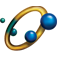 Department of BioengineeringRotations Please submit completed form to Nancy Ford, 209 MSE Bldg.Should you have questions, contact Nancy Ford at nford@engr.ucr.eduFinding a lab / RotationsEntering BIG students interested in research are expected to complete at least 3 rotations that are each 3 weeks in length by the end of their first quarter in the graduate program.  These rotations can be under the supervision of both bioengineering core faculty or with BIG participating faculty in other departments.  It is the student’s responsibility to contact faculty to arrange these rotations, and to keep the Graduate Advisor of Enrolled Students informed regarding their rotation schedule.Prior to the end of Fall quarter, students are expected to submit a ranked list of labs in which they would like to perform research, along with a summary of their research experience in each of their rotations, to the Graduate Advisor of Enrolled Students. The Graduate Advisor of Enrolled Students will then hold a meeting with all relevant faculty members, in which students will be assigned to research laboratories.  BIG students will be advised of their laboratory assignment before the start of Winter quarter.Name ___________________________     SID ________________________E-Mail __________________________     Phone # _____________________RotationFaculty NameDateBIEN Grad Advisor of Enrolled Students1st Rotation2nd Rotation3rd Rotation 